　　「夢ふくおかネットワーク」にご登録いただき、ありがとうございます。下記の2点に回答頂きますようにお願い致します。（１）下記の内容をご記入下さい。（２）今後、ホームページや会報等にて、登録企業一覧に御社名を掲載してもよろしいですか？□掲載　可　　　　　　　　　　→（掲載する際の御社名：　　　　　　　　　　　　　　　　　　）□掲載　不可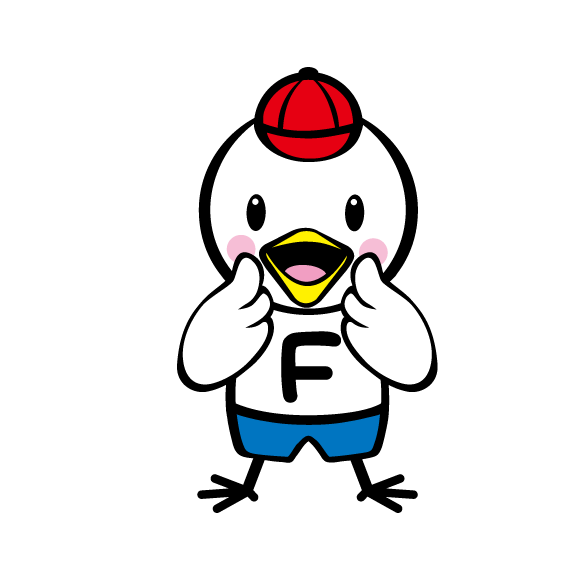 記入日　　　年　　　　月　　　日御名前（ふりがな）※窓口となる方の御名前のご記入をお願い致します。御社名・御事業所名住所〒電話番号メールアドレス